MEETING NOTICEThere will be a meeting of the Statewide Independent Living Council on Thursday August 6th, 2020 from 1pm-4pm and Friday August 7th, 2020 from 9am-12pm on ZOOM Meeting  SILC MEETING DAY 1 https://zoom.us/j/95834612866?pwd=WmZqTU95NzRqS1hBbnI2NzBobmtoUT09Password: 194316Or Telephone:Dial:USA 602 333 0032Conference code: 523927SPIL GOAL #1: INCREASED OVERALL AWARENESS   Objective 1:  Individuals with disabilities are informed of IL philosophy and servicesSPIL GOAL #2: INCREASED PARTICIPATION IN IL INITIATIVES   Objective 1:  To promote economic stability through employment for individuals with                                             disabilities   Objective 2:   Supporting disability issues through community outreach or media outlets                               for systems advocacySPIL GOAL #3: INNOVATIVE DEVELOPMENT STRATEGIES   Objective 1:   Ensuring the economic stability of SILC and CILs   Objective 2:   Utilizing best practices of successful SILCs and CILsSPIL GOAL #4: ENSURE SILC AUTONOMY   Objective 1:   Establish a freestanding SILC   Objective 2:   Compliance with Standards and IndicatorsAGENDA – DAY 11:00 – 1:30    Call to Order – Danny Cottonham	           Chairperson Comments/ Concerns                        Roll Call / Determination of Quorum – Antoinette H.                        Introductions – Members and Guests	           Pledge- Lead by Mitch Granger and members                        Mission Statement – Members 1:30-2:30      Approval of Agenda                        Approval of Prior Meeting Minutes          Director's Report and Interagency Agreement - Jessica Lewis           Quarterly Budget Update- Sharron H./Jessica Lewis     SPIL GOAL# 3: Objective 2: Activity 2: Continue partnering with other CILs and disability-related organizations to foster best practices.2:30 – 2:40    Update from LRS – Melissa Bayham 2:40 – 2:50    Update from Elderly Affairs- Michele Guillory2:50 – 3:05     Break3:05 – 3:15 Update from OCDD- Rosemary MoralsSPIL GOAL #2: Objective 2: Activity 2: Advocate for improvement on transportation issues that affect individuals with disabilities10 min3:15 – 3:25   Jamie Ainsworth SPIL GOAL #1: Objective 1: Activity 1: CILs provide updates at each SILC meeting3:25 – 3:40   Update from @Southwest Louisiana Independence Center (@SLIC)– Mitch Granger 3:40 – 3:55 Update from New Horizons Independent Living Center (NHILC) – Gale Dean 3:55- 4:10 Update from Resources on Independent Living(RIL)- Yavonka G. ArchagaSPIL GOAL #3: Objective 1: Activity 3: Sharing information regarding grants and other income sources among the SILC and CILsOther Business 04:10- 4:20 4:20     Recess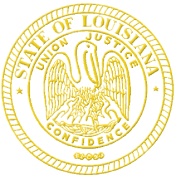 OkState of LouisianaOffice of the GovernorDisability AffairsStatewide Independent Living CouncilJohn Bel EdwardsGovernorState of LouisianaOffice of the GovernorDisability AffairsStatewide Independent Living CouncilBambi PolotzolaExecutive DirectorDisability AffairsJessica Lewis, MBASILC Executive  Director